Anmeldung Mittagstisch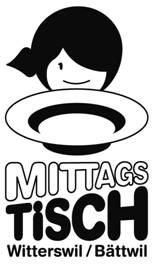 Schuljahr: ______/______Angaben der Eltern / Erreichbarkeit in Notfällen:Wir melden unser Kind an den folgenden Tagen für den Mittagstisch an:
Mit meiner Unterschrift bestätige ich die definitive Anmeldung für den Mittagstisch. 
Ich melde allfällige Änderungen seit dieser Anmeldung schriftlich dem Verein.
Ich habe das Betriebsreglement sowie die Hausordnung des Vereins „Mittagstisch Witterswil / Bättwil“ zur Kenntnis genommen. Versicherungen sind Sache der Teilnehmer.Anmeldung senden an:Verein Mittagstisch Witterswil / Bättwil, Postfach 16, 4108 WitterswilName des Kindes:Vorname des Kindes:Geburtsdatum:Klasse / Name der Lehrkraft: Adresse, Wohnort:Hausarzt: (Name, Adresse, Tel)Besonderheiten: (Vegetarier, Allergien, Medikamente, etc.)Name Mutter:Name Vater:Vorname Mutter:Vorname Vater:Tel.Privat:
Tel.Geschäft:
Tel.Mobil:Tel.Privat:
Tel.Geschäft:
Tel.Mobil:@:@:Mein Kind geht um 13.30h zur Schule Mein Kind bleibt bis 14.00h am MittagstischMontag:Dienstag:Donnerstag:Freitag:Ort und Datum: …………………………………………………….Unterschrift: …………………………………………………………..